…../…../2021 tarihinde …………… nolu derslikte yapılan ……………………………………..dersi vize sınavına toplam………………….öğrenci katılmıştır. Gözetmen                                                                                                                     Öğretim Elemanı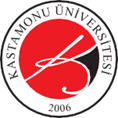              T.C.                KASTAMONU ÜNİVERSİTESİ                    İLAHİYAT FAKÜLTESİ SINAV TUTANAĞI             T.C.                KASTAMONU ÜNİVERSİTESİ                    İLAHİYAT FAKÜLTESİ SINAV TUTANAĞI             T.C.                KASTAMONU ÜNİVERSİTESİ                    İLAHİYAT FAKÜLTESİ SINAV TUTANAĞI             T.C.                KASTAMONU ÜNİVERSİTESİ                    İLAHİYAT FAKÜLTESİ SINAV TUTANAĞIBölüm/Program  :Dersin Adı           :Tarih                    :Saat                      :Salon                    :Bölüm/Program  :Dersin Adı           :Tarih                    :Saat                      :Salon                    :Bölüm/Program  :Dersin Adı           :Tarih                    :Saat                      :Salon                    :Bölüm/Program  :Dersin Adı           :Tarih                    :Saat                      :Salon                    :SIRAADI SOYADIÖĞRENCİ NOİMZASIRAADI SOYADIÖĞRENCİ NOİMZA12122232342452562672782892910301131123213331434153516361737183819392040